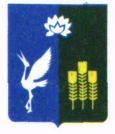 МУНИЦИПАЛЬНЫЙ КОМИТЕТЧкаловского сельского поселенияСпасского муниципального районаПриморского краяРЕШЕНИЕ от 25 июня 2021 г.                          с. Чкаловское 		                 № 41О внесении дополнений в решение муниципального комитета Чкаловского сельского поселения от 27 ноября 2019 года № 199 «Об установлении земельного налога на территории Чкаловского сельского поселения».В соответствии с частью 2 статьи 387 главы 3 Налогового кодекса Российской Федерации, руководствуясь статьей 26 части 3 Устава Чкаловского сельского поселения, муниципальный комитет Чкаловского сельского поселения РЕШИЛ:Статью 4 решения муниципального комитета Чкаловского сельского поселения от 27 ноября 2019 года № 199 «Об становлении земельного налога на территории Чкаловского сельского поселения « дополнить пунктом 4.3 «Освободить от налогообложения организации и учреждения, финансируемые из бюджета Чкаловского сельского поселения в отношении земельных участков, используемых ими для выполнения возложенных на них функций и осуществления уставной деятельности.»Данное решение считать вступившим в силу с 01.01.2021 года.Настоящее   решение  вступает в силу со дня его  опубликования.Опубликовать данное  решение в средствах   массовой  информации  Чкаловского  сельского  поселения в газете    «Родные просторы»   и  разместить  на    официальном  сайте   администрации  Чкаловского  сельского  поселения.                                       Глава  Чкаловского  сельского  поселения                                   В. С. Ию